Supplementary MaterialPrevalence, Risk Factors, and Outcomes Associated with Delayed Second Doses of Antibiotics in Sepsis at a Large Academic Medical CenterAuthors: Meghan E. Cook, PharmD1; Brian R. Schuler, PharmD, BCCCP1; Michael J. Schontz, PharmD, BCPS, BCCCP1; Kevin C. McLaughlin, PharmD, BCPS, BCCCP1; Kenneth E. Lupi, PharmD, BCPS, BCCCP1; Jeremy R. DeGrado, PharmD, BCCCP1; Chanu Rhee, MD, MPH2,31 Department of Pharmacy, Brigham and Women’s Hospital, Boston, MA2 Department of Population Medicine, Harvard Medical School / Harvard Pilgrim Health Care Institute, Boston, MA3 Division of Infectious Diseases, Department of Medicine, Brigham and Women’s Hospital, Boston, MATable of ContentsSupplementary Table 1: Best Practice Alert (BPA) Criteria……………………………….....3Supplementary Table 2. Antipseudomonal Beta-lactam Dosing……………………………...4Supplementary Table 3. Vancomycin Dosing………………………………………………….6Supplementary Table 4. Fluid Administration...........................................................................7Supplementary Table 5. Subgroup Analysis: Patients Admitted to Non-Intensive Care Units................................................................................................................................................8Supplementary Table 6. Regression Analysis Evaluating the Association Between Delayed Second Doses of Antibiotics and In-hospital Mortality in Patients Admitted to Non-Intensive Care Units......................................................................................................................9Supplementary Figure 1. Vancomycin Dosing in Renal Insufficiency...................................10Supplementary Table 1. Best Practice Alert (BPA) CriteriaaPossible infection: Temperature > 100.4°F, white blood cell (WBC) count > 15 x 109/L, urinalysis with > 20 WBC, culture ordered, emergency department (ED) screen positive for “possible infection” bHigh suspicion of infection: Intravenous antibiotics, bands ≥ 5%, ED screen positive for “looks sick”Supplementary Table 2. Antipseudomonal Beta-Lactam DosingSupplementary Table 3. Vancomycin DosingSupplementary Table 4. Fluid Administration BPA, best practice alertaData presented as n (%)bOther fluids include dextrose 10% in water, ½ normal saline, combination fluids with dextrose and sodium chloride, sodium bicarbonate, and electrolyte containing fluids (e.g., normal saline with potassium chloride)Supplementary Table 5. Subgroup Analysis: Patients Admitted to Non-Intensive Care UnitsaData presented as n (%)bData presented as median [interquartile range]  Supplementary Table 6. Regression Analysis Evaluating the Association Between Delayed Second Doses of Antibiotics and In-hospital Mortality in Patients Admitted to Non-Intensive Care UnitsBMI, body mass index; ED, emergency department; SOFA, sequential organ failure assessment; BPA, best practice alertSupplementary Figure 1. Vancomycin Dosing in Renal InsufficiencyAbbreviations: HD, hemodialysis 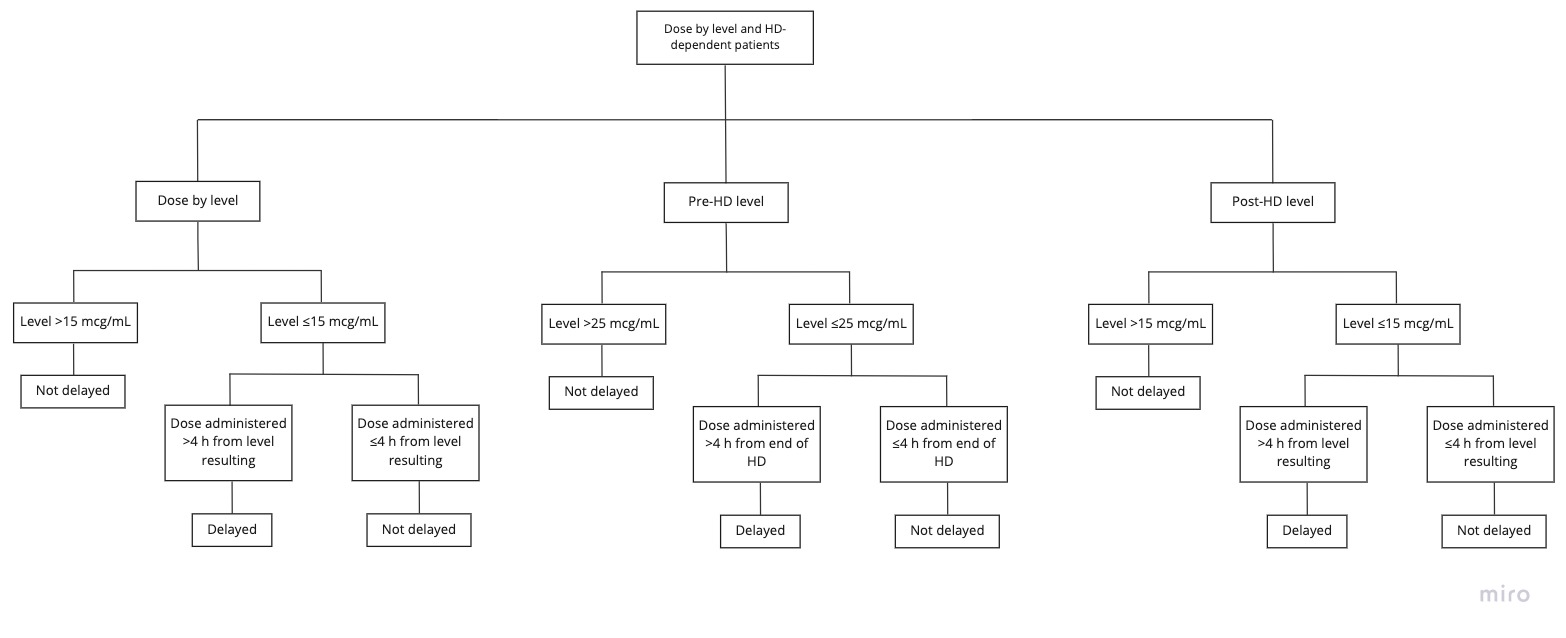 BPACriteriaSepsisPossiblea or high suspicionb of infection and ≥ 1 of the following:Systolic blood pressure < 90 mm HgLactate > 2.0 mmol/LCreatinine > 2.0 mg/dL (acute rise)Initiation of mechanical or non-invasive positive pressure ventilationSeptic shockPossiblea or high suspicionb of infection and ≥ 1 of the following: Systolic blood pressure < 90 mm Hg that persists for > 3 hours Lactate ≥ 4 mmol/LAntibioticCreatinine clearance (mL/min)Recommended dosing intervalAztreonam>50Q8HAztreonam10-50Q8HAztreonam<10Q8HAztreonamHemodialysisQ8HCefepime≥60Q8HCefepime30-59Q12HCefepime10-29Q24HCefepime<10Q24HCefepimeHemodialysis1 g Q24H or 2 g post-HDCeftazidime>50Q8HCeftazidime31-50Q12HCeftazidime16-30Q24HCeftazidime5-15Q24HCeftazidime<5Q48HCeftazidimeHemodialysis1 g Q24H or 2 g post-HDImipenem-cilastatin≥60Q6HImipenem-cilastatin30-59Q8HImipenem-cilastatin15-29Q12HImipenem-cilastatinHemodialysisQ12HMeropenem>50Q8HMeropenem26-50Q12HMeropenem10-25Q12HMeropenem<10Q24HMeropenemHemodialysisQ24HPiperacillin-tazobactam>40Q6HPiperacillin-tazobactam20-40Q6HPiperacillin-tazobactam<20Q6HPiperacillin-tazobactamHemodialysisQ8HAge (years)18-4918-4918-4950-7950-79≥80≥80Creatinine clearance (mL/min)≥9050-89≤49≥50≤49≥60≤59Recommended intervalQ8HQ12HQ24HQ12HQ24HQ12HQ24HVariableDelayed group (n=123)Non-delayed group (n=326)pReceived 30 mL/kg of fluid within 3 hours of BPAa39 (31.7)115 (35.3)0.48Type of crystalloid administereda     Normal saline100 (81.3)242 (74.2)0.12     Lactated Ringer’s 56 (45.5)161 (49.4)0.47     Dextrose 5% in water2 (1.6)4 (1.2)0.74     Otherb11 (8.9)16 (4.9)0.11OutcomeDelayed group(n=49)Non-delayed group (n=122)pIn-hospital mortalitya9 (18.4)7 (5.7)0.01Discharge to hospicea4 (8.2)7 (5.7)0.56Hospital length of stay (days)b5.0 [4.0-9.0]7.0 [4.0-11.0]0.08VariableOR (95% CI)pDelay in second dose4.10 (1.32-12.79)0.02Weight (per 1 point BMI increase)0.98 (0.95-1.02)0.31Malignancy1.92 (0.56-6.55)0.30Respiratory infection2.04 (0.63-6.62)0.23Non-ED location at time second dose due1.77 (0.16-20.01)0.65Time in ED (per hour)0.97 (0.82-1.15)0.72SOFA score (per 1 point increase)1.34 (1.08-1.66)0.01Initiation of stress dose steroids within 24 h of inclusion BPA1.66 (0.30-9.06)0.56